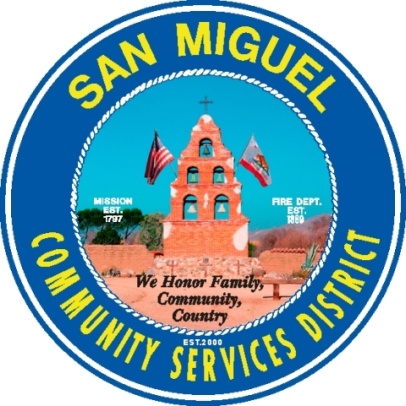 San Miguel C.S.D. Board Appointing a New Member1- seat up for Board Appointmentterm is up in election 2018Be part of your community & help make District decisionsCall (805) 467-3388 District Office for informationAre you:Registered Voter in DistrictLoyalHonestAble to attend one meeting a monthCandidate InformationQualifications & RequirementsEach Board Member shall not hold an incompatible public office.Each Board Member shall hold office & discharge his/her duties with loyalty.Each Board Member shall attend all regular and special meetings of the Board unless there is good cause.Removal and/or replacement of a Board Member shall be governed by the requirements of California Government Code Sections §1770-1782.Expectations of The Board Of DirectorsRecognize that the BOD gives direction only as a convened body. Share opinions and views, but refrain from providing direction without the participation of the full Board. Do not individually attempt to influence the decisions or recommendations of staff.Conclude discussions requiring staff follow-up or action with specific direction agreed upon by the BOD.Make an effort to let GM know concerns and questions prior to public meetings so staff can be prepared to address the issues.Share in the CSD’s commitment of the highest ethical standards and avoid any appearances of impropriety.Direct questions or requests for information to the General Manager only.Treat staff in a respectful manner at all times, and recognize good work by staff. Communicate any concerns regarding staff to the GM, refrain from criticizing staff in public, including at Board Meetings.Prevent disagreements with each other, the GM, or staff from becoming personal. Commit to, and support, teambuilding efforts when necessary and appropriate.Provide feedback on an ongoing basis.In addition to ongoing communications, meet individually with the GM on a regular basis.Seek and provide honesty, directness and openness.Immediately communicate only to the GM or Board President any items that are perceived not to be handled in accord with these expectations.Respect staff’s impartiality involving elections and campaign activities.